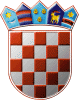 	REPUBLIKA HRVATSKA	DRŽAVNO IZBORNO POVJERENSTVO	REPUBLIKE HRVATSKEKLASA:	003-08/21-01/01URBROJ:	507-02/02-21-28/1Zagreb, 	3. svibnja 2021.IZVADAK IZ ZAPISNIKA250. sjednice Državnog izbornog povjerenstva Republike Hrvatskeodržane 3. svibnja 2021. u 16,00 sati u prostorijama Povjerenstva, Visoka 15, Zagreb.Dnevni red je prihvaćen te je na sjednici usvojeno:Ad.1. Rješenje o odbijanju prigovora političke stranke BURAAd.2. Rješenje o odbijanju prigovora političke stranke ŽIVI ZIDAd.3. Rješenje o odbijanju prigovora političke stranke HRVATSKA STRANKA GRAĐANSKOG OTPORAAd.4. Zbog uočenih tehničkih poteškoća s unosom članova biračkih odbora u aplikaciju, rok za unos članova biračkih odbora u aplikaciju produžit će se za naredna 24 sata, tako da ističe u ponoć, 4. svibnja 2021.       	             Tajnica  			                                             Predsjednik         Albina Rosandić, v.r.                    			        Đuro Sessa, v.r.